Об организации Всероссийской переписи населения в Пензенской областиВ соответствии с Федеральным законом от 25.01.2002 № 8-ФЗ
"О Всероссийской переписи населения" (с последующими изменениями), постановлением Правительства Российской Федерации от 07.12.2019 № 1608 "Об организации Всероссийской переписи населения 2020 года" (с последующими изменениями), Законом Пензенской области от 22.12.2006 № 1176-ЗПО 
"О наделении органов местного самоуправления Пензенской области отдельными государственными полномочиями Пензенской области и отдельными государственными полномочиями Российской Федерации, переданными для осуществления органам государственной власти Пензенской области" 
(с последующими изменениями), приказом Федеральной службы государственной статистики от 31.12.2019 № 834 "Об утверждении формы отчета об осуществлении органами исполнительной власти субъектов Российской Федерации и администрацией г. Байконура переданных полномочий Российской Федерации по подготовке и проведению Всероссийской переписи населения 2020 года, Порядка и сроков его представления, а также формы заявки 
о перечислении субвенций из федерального бюджета бюджетам субъектов Российской Федерации и бюджету г. Байконура на осуществление переданных полномочий Российской Федерации по подготовке и проведению Всероссийской переписи населения 2020 года" (с последующими изменениями), руководствуясь Законом Пензенской области от 10.04.2006 № 1005-ЗПО 
"О Губернаторе Пензенской области" (с последующими изменениями): 1. На период проведения на территории Пензенской области Всероссийской переписи населения, определенный в соответствии с действующим федеральным законодательством (далее - ВПН):1.1. Определить Министерство финансов Пензенской области уполномоченным исполнительным органом государственной власти Пензенской области по представлению отчета в Федеральную службу государственной статистики по форме, установленной приказом Федеральной службы государственной статистики от 31.12.2019 № 834 "Об утверждении формы отчета об осуществлении органами исполнительной власти субъектов Российской Федерации 
и администрацией г. Байконура переданных полномочий Российской Федерации 
по подготовке и проведению Всероссийской переписи населения 2020 года, Порядка и сроков его представления, а также формы заявки о перечислении субвенций из федерального бюджета бюджетам субъектов Российской Федерации и бюджету г. Байконура на осуществление переданных полномочий Российской Федерации по подготовке и проведению Всероссийской переписи населения 2020 года" (с последующими изменениями).1.2. Исполнительным органам государственной власти Пензенской области во взаимодействии с органами местного самоуправления муниципальных образований Пензенской области в соответствии с их полномочиями оказывать содействие Территориальному органу Федеральной службы государственной статистики по Пензенской области и территориальным органам федеральных органов исполнительной власти в реализации мероприятий по подготовке 
и проведению ВПН.1.3. Департаменту информационной политики и средств массовой информации Пензенской области оказывать содействие Территориальному органу Федеральной службы государственной статистики по Пензенской области в проведении информационно-разъяснительной работы, направленной на освещение целей и задач ВПН.1.4. Государственному автономному учреждению Пензенской области "Многофункциональный центр предоставления государственных и муниципальных услуг" оказывать содействие Территориальному органу Федеральной службы государственной статистики по Пензенской области в размещении информационных материалов об участии в переписи населения в отделах по организации предоставления государственных и муниципальных услуг.2. Контроль за исполнением настоящего распоряжения возложить на Председателя Правительства Пензенской области.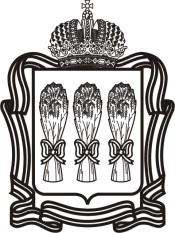 ГУБЕРНАТОР ПЕНЗЕНСКОЙ ОБЛАСТИР А С П О Р Я Ж Е Н И Е31 марта 2021 г.№141-рг.Пензаг.Пензаг.Пензаг.ПензаИсполняющий обязанности Губернатора Пензенской области   Н.П. Симонов